Об утверждении административного регламента предоставления муниципальной услуги «Исполнение запросов, связанных с социальной защитой граждан, предусматривающих их пенсионное обеспечение, а также получение льгот и компенсаций в соответствии с законодательством Российской Федерации и международными обязательствами Российской Федерации (социально – правового характера)»В    соответствии с Федеральным законом от 27.07.2010 № 210 - ФЗ «Об организации предоставления государственных и муниципальных услуг», в целях актуализации нормативно - правовых актовп о с т а н о в л я ю:1. Утвердить прилагаемый административный регламент предоставления муниципальной услуги «Исполнение запросов, связанных с социальной защитой граждан, предусматривающих их пенсионное обеспечение, а также получение льгот и компенсаций в соответствии с законодательством Российской Федерации и международными обязательствами Российской Федерации (социально – правового характера)».	2. Признать утратившим силу постановление   главы Завитинского района от 30.05.2014 № 208.	3. Настоящее постановление подлежит официальному опубликованию.	4. Контроль за исполнением   настоящего постановления возложить на заместителя главы администрации Завитинского муниципального округа по социальным вопросам А.А. Татарникову.Глава Завитинского муниципального округа                                  С.С. ЛиневичАдминистративный регламентпредоставления муниципальной услуги  «Исполнение запросов, связанных с социальной защитой граждан, предусматривающих их пенсионное обеспечение, а также получение льгот и компенсаций в соответствии с законодательством Российской Федерации и международными обязательствами Российской Федерации(социально-правового характера)»1. Общие положения1.1. Предмет регулирования административного регламентаАдминистративный регламент предоставления муниципальной услуги «Исполнение запросов, связанных с социальной защитой граждан, предусматривающих их пенсионное обеспечение, а также получение льгот и компенсаций в соответствии с законодательством Российской Федерации и международными обязательствами Российской Федерации (социально-правового характера)» (далее - административный регламент), определяет порядок, сроки и последовательность действий (административных процедур), формы контроля за исполнением, ответственность должностных лиц органов, предоставляющих муниципальные услуги, за несоблюдение ими требований регламентов при выполнении административных процедур (действий), порядок обжалования действий (бездействия) должностного лица, а также принимаемого им решения при предоставлении муниципальной услуги (далее – муниципальная услуга).Настоящий административный регламент разработан в целях упорядочения административных процедур и административных действий, повышения качества предоставления и доступности муниципальной услуги, устранения избыточных действий и избыточных административных процедур, сокращения количества документов, представляемых заявителями для получения муниципальной услуги, применения новых оптимизированных форм документов, снижения количества взаимодействий заявителей с должностными лицами, сокращения срока предоставления муниципальной услуги, а также сроков исполнения отдельных административных процедур и административных действий в рамках предоставления муниципальной услуги, если это не противоречит федеральным законам, нормативным правовым актам Президента Российской Федерации и Правительства Российской Федерации, нормативным правовым актам Амурской области, муниципальным правовым актам.1.2. Описание заявителей, а также физических и юридических лиц, имеющих право в соответствии с законодательством Российской Федерации либо в силу наделения их заявителями в порядке, установленном законодательством Российской Федерации, полномочиями выступать от их имени при взаимодействии с соответствующими органами местного самоуправления и иными организациями при предоставлении муниципальной услугиЗаявителями являются получатели муниципальной услуги, а также их представители, законные представители, действующие в соответствии с законодательством Российской Федерации, Амурской области или на основании доверенности (далее – представители).В качестве заявителей выступают физические и юридические лица. От имени физических и юридических лиц заявления могут подавать представители, действующие в силу полномочий, основанных на доверенности или договоре.1.3. Требования к порядку информированияо порядке предоставления муниципальной услуги1.3.1.Информация о местах нахождения и графике работы органов местного самоуправления, предоставляющих муниципальную услугу, их структурных подразделениях, организациях, участвующих в предоставлении муниципальной услуги, способы получения информации о местах нахождения и графиках работы государственных органов, органов местного самоуправления и организаций, обращение в которые необходимо для предоставления муниципальной услуги, а также многофункциональных центров предоставления государственных и муниципальных услуг, справочных телефонах структурных подразделений органов местного самоуправления, предоставляющих муниципальную услугу, организаций, участвующих в предоставлении муниципальной услуги, адресах их электронной почты содержится в Приложении 1 к административному регламенту.1.3.2. Информация о порядке предоставления муниципальной услуги, услуг, необходимых и обязательных для предоставления муниципальной услуги, размещается: -	на информационных стендах, расположенных в здании по месту нахождения муниципального архива Завитинского муниципального округа по адресу: ул. Курсаковская, 76 «А», г. Завитинск, Амурская область, 676870;-	на информационных стендах, расположенных в администрации Завитинского муниципального округа (далее - ОМСУ) по адресу: Куйбышева ул., 44, Завитинск г., Амурская область, 676870;        -	на информационных стендах, расположенных в ГАУ Амурской области «Многофункциональный центр предоставления государственных и муниципальных услуг Амурской области» в г. Завитинске (далее – МФЦ) по адресу: Кооперативная ул., 78, Завитинск г., Амурская область, 676870;-	на официальном сайте администрации Завитинского муниципального округа Амурской области: www.zavitinsk.info;-	на сайте региональной информационной системы "Портал государственных и муниципальных услуг (функций) Амурской области": http://www.gu.amurobl.ru/;-	в государственной информационной системе "Единый портал государственных и муниципальных услуг (функций)": http://www.gosuslugi.ru/;-	на официальном сайте МФЦ https://mfc-amur.ru.1.3.3. Информацию о порядке предоставления муниципальной услуги, а также сведения о ходе предоставления муниципальной услуги можно получить:- 	посредством телефонной связи по номеру (41636) 21-3-11 в МФЦ;-	 при личном обращении в МФЦ по адресу: Кооперативная ул., 78,Завитинск г., Амурская область, 676870;- 	при письменном обращении в МФЦ по адресу: Кооперативная ул., 78,Завитинск г., Амурская область, 676870;          - 	посредством телефонной связи по номеру (41636) 22-1-61 в ОМСУ;          -     посредством телефонной связи по номеру (41636)22-6-00 в муниципальный архив; - 	при личном обращении в муниципальный архив по адресу: Курсаковская ул., 76 «А», Завитинск г., Амурская область, 676870;- 	при личном обращении в ОМСУ по адресу: Куйбышева ул., 44,Завитинск г., Амурская область, 676870;- 	при письменном обращении в ОМСУ по адресу: Куйбышева ул., 44,Завитинск г., Амурская область, 676870;          -	 путем публичного информирования.1.3.4. Информация о порядке предоставления муниципальной услуги должна содержать:- сведения о порядке получения муниципальной услуги;- категории получателей муниципальной услуги;- адрес места приема документов МФЦ для предоставления муниципальной услуги, режим работы МФЦ; - адрес места приема документов ОМСУ для предоставления муниципальной услуги, режим работы ОМСУ;- адрес места приема документов муниципального архива для предоставления муниципальной услуги, режим работы архива;- порядок передачи результата заявителю;- сведения, которые необходимо указать в заявлении о предоставлении муниципальной услуги;- перечень документов, необходимых для предоставления муниципальной услуги (в том числе с разделением таких документов на документы, которые заявитель обязан предоставить самостоятельно, и документы, которые заявитель вправе предоставить по собственной инициативе);- срок предоставления муниципальной услуги;- сведения о порядке обжалования действий (бездействия) и решений должностных лиц.Консультации по процедуре предоставления муниципальной услуги осуществляются сотрудниками ОМСУ, муниципального архива и МФЦ в соответствии с должностными инструкциями.При ответах на телефонные звонки и личные обращения сотрудники, ответственные за информирование, подробно, четко и в вежливой форме информируют обратившихся заявителей по интересующим их вопросам.Устное информирование каждого обратившегося за информацией заявителя осуществляется не более 15 минут.В случае если для подготовки ответа на устное обращение требуется более продолжительное время, сотрудник, ответственный за информирование, предлагает заинтересованным лицам перезвонить в определенный день и в определенное время. К назначенному сроку должен быть подготовлен ответ по вопросам заявителей, в случае необходимости ответ готовится при взаимодействии с должностными лицами структурных подразделений органов и организаций, участвующих в предоставлении муниципальной услуги.В случае если предоставление информации, необходимой заявителю, не представляется возможным посредством телефона, сотрудник, принявший телефонный звонок, разъясняет заявителю право обратиться с письменным обращением в ОМСУ или МФЦ и требования к оформлению обращения.Ответ на письменное обращение направляется заявителю в течение 5 рабочих дней со дня регистрации обращения в ОМСУ или МФЦ.Письменный ответ на обращение должен содержать фамилию и номер телефона исполнителя и направляется по почтовому адресу, указанному в обращении.В случае если в обращении о предоставлении письменной консультации по процедуре предоставления муниципальной услуги не указана фамилия заявителя, направившего обращение, и почтовый адрес, по которому должен быть направлен ответ, ответ на обращение не дается.Публичное информирование о порядке предоставления муниципальной услуги осуществляется посредством размещения соответствующей информации в средствах массовой информации, на официальном сайте ОМСУ и МФЦ.Прием документов, необходимых для предоставления муниципальной услуги, осуществляется по адресу ОМСУ или МФЦ.2. Стандарт предоставления муниципальной услуги2.1. Наименование муниципальной услугиНаименование муниципальной услуги: «Исполнение запросов, связанных с социальной защитой граждан, предусматривающих их пенсионное обеспечение, а также получение льгот и компенсаций в соответствии с законодательством Российской Федерации и международными обязательствами Российской Федерации (социально-правового характера)».2.2. Наименование органа, непосредственно предоставляющего муниципальную услугуПредоставление муниципальной услуги осуществляется отделом культуры, спорта, молодежной политики и архивного дела администрации Завитинского муниципального округа (далее - муниципальный архив).2.3. Органы и организации, участвующие в предоставлении муниципальной услуги, обращение в которые необходимо для предоставления муниципальной услугиОрганы и организации, участвующие в предоставлении муниципальной услуги, обращение в которые необходимо для предоставления муниципальной услуги: 2.3.1. ОМСУ - в части приема и регистрации документов у заявителя, запроса недостающих документов, уведомления заявителя о принятом решении и выдачи (направления) ему документа, являющегося результатом предоставления муниципальной услуги;2.3.2. МФЦ – в части приема и регистрации документов у заявителя, запроса недостающих документов, находящихся в распоряжении органов государственной власти, органов местного самоуправления и подведомственных этим органам организаций, уведомления заявителя о принятом решении и выдачи (направления) ему документа, являющегося результатом предоставления муниципальной услуги. МФЦ, ОМСУ не вправе требовать от заявителя:1) представления документов и информации или осуществления действий, представление или осуществление которых не предусмотрено нормативными правовыми актами, регулирующими отношения, возникающие в связи с предоставлением муниципальной услуги;2) представления документов и информации, в том числе подтверждающих внесение заявителем платы за предоставление муниципальной услуги, которые находятся в распоряжении органов, предоставляющих муниципальные услуги, государственных органов, иных органов местного самоуправления либо подведомственных государственным органам или органам местного самоуправления организаций в соответствии с нормативными правовыми актами Российской Федерации, нормативными правовыми актами Амурской области, муниципальными правовыми актами, за исключением документов, включенных в определенный частью 6 статьи 7 Федерального закона от 27 июля 2010 г. № 210-ФЗ «Об организации предоставления государственных и муниципальных услуг» перечень документов. Заявитель вправе представить указанные документы и информацию по собственной инициативе;3) осуществления действий, в том числе согласований, необходимых для получения муниципальной услуги и связанных с обращением в государственные органы, иные органы местного самоуправления, организации, за исключением получения услуг, включенных в перечни, указанные в части 1 статьи 9 Федерального закона от 27 июля 2010 г. № 210-ФЗ «Об организации предоставления государственных и муниципальных услуг», и получения документов и информации, предоставляемых в результате предоставления таких услуг;4) представления документов и информации, отсутствие и (или) недостоверность которых не указывались при первоначальном отказе в приеме документов, необходимых для предоставления муниципальной услуги, либо в предоставлении муниципальной услуги, за исключением следующих случаев:а) изменение требований нормативных правовых актов, касающихся предоставления муниципальной услуги, после первоначальной подачи заявления о предоставлении муниципальной услуги;б) наличие ошибок в заявлении о предоставлении муниципальной услуги и документах, поданных заявителем после первоначального отказа в приеме документов, необходимых для предоставления муниципальной услуги, либо в предоставлении муниципальной услуги и не включенных в представленный ранее комплект документов;в) истечение срока действия документов или изменение информации после первоначального отказа в приеме документов, необходимых для предоставления муниципальной услуги, либо в предоставлении муниципальной услуги;г) выявление документально подтвержденного факта (признаков) ошибочного или противоправного действия (бездействия) должностного лица органа, предоставляющего муниципальную услугу, или муниципального служащего, работника многофункционального центра, работника организации, предусмотренной частью 1.1 статьи 16 Федерального закона от 27 июля 2010 г. № 210-ФЗ «Об организации предоставления государственных и муниципальных услуг», при первоначальном отказе в приеме документов, необходимых для предоставления муниципальной услуги, либо в предоставлении муниципальной услуги, о чем в письменном виде за подписью руководителя органа, предоставляющего муниципальную услугу, руководителя многофункционального центра при первоначальном отказе в приеме документов, необходимых для предоставления муниципальной услуги, либо руководителя организации, предусмотренной частью 1.1 статьи 16 Федерального закона от 27 июля 2010 г. № 210-ФЗ «Об организации предоставления государственных и муниципальных услуг»,   уведомляется заявитель, а также приносятся извинения за доставленные неудобства;5) предоставления на бумажном носителе документов и информации, электронные образы которых ранее были заверены в соответствии с пунктом 7.2 части 1 статьи 16 Федерального закона от 27 июля 2010 г. № 210-ФЗ «Об организации предоставления государственных и муниципальных услуг», за исключением случаев, если нанесение отметок на такие документы либо их изъятие является необходимым условием предоставления муниципальной услуги, и иных случаев, установленных федеральными законами.2.4. Результат предоставления муниципальной услугиРезультатом предоставления муниципальной услуги является:удовлетворение запроса заявителя в форме подготовки архивной справки, архивной выписки, архивной копии или отказ в его удовлетворении в форме отрицательного ответа.Архивная справка: документ архива, составленный на бланке архива, имеющий юридическую силу и содержащий документную информацию о предмете запроса с указанием архивных шифров и номеров листов единиц хранения тех архивных документов, на основе которых она составлена; Архивная выписка: документ архива, составленный на бланке архива, дословно воспроизводящий части текста архивного документа, относящийся к определенному факту, событию, лицу, с указанием архивного шифра и номеров листов единицы хранения;Архивная копия: дословно воспроизводящая текст архивного документа копия с указанием архивного шифра и номеров листов единицы хранения, заверенная в установленном порядке;Отрицательный ответ. Составляется при:- отсутствии в архивных документах запрашиваемых сведений. -отсутствии в архиве архивных документов, необходимых для исполнения запроса. Оформляется на бланке администрации Завитинского муниципального округа, при необходимости ответ может быть заверен печатью администрации Завитинского муниципального округа.2.5. Срок предоставления муниципальной услугиМаксимальный срок предоставления муниципальной услуги составляет 30 рабочих дней, исчисляемых со дня регистрации в ОМСУ заявления с документами, обязанность по представлению которых возложена на заявителя, или 30 рабочих дней, исчисляемых со дня регистрации заявления с документами, обязанность по представлению которых возложена на заявителя, в МФЦ. Запрос, не относящийся к составу хранящихся в архивном отделе архивных документов, в течение 5 дней с момента его регистрации направляется в другой архив или организацию, где хранятся необходимые архивные документы, с уведомлением об этом заявителя, или заявителю дается соответствующая рекомендация, куда следует направить запрос.Максимальный срок принятия решения об удовлетворении запроса заявителя в форме подготовки архивной справки, архивной выписки, архивной копии или отказа в его удовлетворении составляет один рабочий день с момента получения муниципальным архивом всех сведений, необходимых для исполнения запроса. Максимальный срок принятия решения о выдаче архивной справки, архивной выписки, архивной копии, информационного письма, отрицательного ответа составляет два рабочих дня с момента получения муниципальным архивом полного комплекта документов из МФЦ (за исключением документов, находящихся в распоряжении ОМСУ – данные документы получаются ОМСУ самостоятельно в порядке внутриведомственного взаимодействия).Срок выдачи заявителю принятого решения составляет не более трех рабочих дней со дня принятия соответствующего решения таким органом.2.6. Правовые основания для предоставления муниципальной услугиПредоставление муниципальной услуги осуществляется в соответствии со следующими нормативными правовыми актами:-  Конституция Российской Федерации от 12.12.93 (официальный интернет-портал правовой информации http://www.pravo.gov.ru, 06.10.2022); - Федеральный закон от 22.10.2004 № 125-ФЗ «Об архивном деле в Российской Федерации» («Собрание законодательства РФ», 25.10.2004, № 43, ст. 4169; «Российская газета», № 237, 27.10.2004; «Парламентская газета», № 201, 27.10.2004); - Федеральный закон от 27.07.2010 № 210-ФЗ «Об организации предоставления государственных и муниципальных услуг» («Собрание законодательства РФ», 02.08.2010, № 31, ст. 4179; «Российская газета», № 168, 30.07.2010);- Федеральный закон от 27.07.2006 № 152-ФЗ «О персональных данных» («Собрание законодательства РФ», 31.07.2006, № 31 (1 ч.), ст. 3451; Российская газета, № 165, 29.07.2006; «Парламентская газета», № 126-127, 03.08.2006);- Федеральный закон от 27.07.2006 № 149-ФЗ «Об информации, информационных технологиях и о защите информации» («Собрание законодательства РФ», 31.07.2006, № 31 (ч. 1), ст. 3448; «Российская газета», № 165, 29.07.2006; «Парламентская газета» № 126-127, 03.08.2006); - Федеральный закон от 02.05.2006 № 59-ФЗ «О порядке рассмотрения обращений граждан Российской Федерации» («Собрание законодательства РФ», 08.05.2006, № 19, ст. 2060; Российская газета», № 95, 05.05.2006; «Парламентская газета», № 70-71, 11.05.2006);- Приказ Федерального архивного агентства от 02.03.2020 № 24 «Об утверждении Правил организации хранения, комплектования, учета и использования документов Архивного Фонда Российской Федерации и других архивных документов в государственных и муниципальных архивах, музеях и библиотеках, научных организациях» (Официальный интернет-портал правовой информации http://www.pravo.gov.ru, 21.05.2020);- Закон Амурской области от 27.06.2005 № 21-ОЗ «Об управлении архивным делом в Амурской области» («Амурская правда», № 128, 01.07.2005);- Устав Завитинского муниципального округа Амурской области;- настоящий регламент.2.7. Исчерпывающий перечень документов (информации), необходимых в соответствии с законодательными или иными нормативными правовыми актами для предоставления муниципальной услуги, услуг, необходимых и обязательных для предоставления муниципальной услуги, которые заявитель должен представить самостоятельно, способы их получения заявителями, в том числе в электронной форме, и порядок их представленияИсчерпывающий перечень документов (информации), необходимых в соответствии с нормативными правовыми актами для предоставления муниципальной услуги, подлежащих представлению заявителем, способы их получения заявителем, в том числе в электронной форме, порядок их представления предусмотрены настоящим административным регламентом применительно к конкретной административной процедуре.Основанием для предоставления муниципальной услуги является письменный запрос заявителя. Форма подачи запроса осуществляется по выбору заявителя: по почте, по электронной почте, при личном обращении.  В запросе указываются: наименование юридического лица и адрес места нахождения; для граждан - фамилия, имя, отчество (при наличии) заявителя, год и место его рождения, адрес места жительства, куда и для какой цели запрашивается справка, а также в зависимости от содержания запроса предоставляются иные сведения, необходимые для его исполнения. Запрос оформляется на утвержденном бланке в соответствии с Приложениями 2, 3 к настоящему административному регламенту.Перечень дополнительных сведений, требуемых от заявителей, необходимых для предоставления муниципальной услуги:- при запросе о стаже работы – полное название, ведомственная подчиненность органа, организации, структурное подразделение, занимаемая должность, период работы. Копии страниц трудовой книжки: титульный лист с указанием фамилии, имени, отчества (если имеется), с отметками о работе в запрашиваемый период;- при запросе о заработной плате - полное название, ведомственная подчиненность органа, организации, структурное подразделение, занимаемая должность, период за который необходимо предоставить сведения. Копии страниц трудовой книжки: титульный лист с указанием фамилии, имени, отчества (если имеется), с отметками о работе в запрашиваемый период;- при запросе о награждении государственными и ведомственными наградами – название награды, дата награждения, решением какого органа произведено, место работы в период награждения, название организации, представившей к награде, ее ведомственная подчиненность. Копии страниц трудовой книжки: титульный лист с указанием фамилии, имени, отчества (если имеется), с отметками о поощрении и награждении. В случае сохранности удостоверения к награде - приложить ксерокопию удостоверения.К запросу могут быть приложены ксерокопии других документов, связанных с темой запроса, а также указаны иные сведения, позволяющие осуществить поиск документов, необходимых для исполнения запросов.При личном обращении заявителя – физического лица необходимо предоставление документа, удостоверяющего личность заявителя.Для получения сведений, содержащих данные о третьих лицах, дополнительно представляются документы, подтверждающие полномочия заявителя, предусмотренные законодательством Российской Федерации.Заявление и документы, предусмотренные настоящим административным регламентом, подаются на бумажном носителе или в форме электронного документа. Заявление и приложенные к нему документы не должны содержать подчисток, приписок, зачеркнутых слов и иных неоговоренных исправлений, тексты в них должны быть написаны разборчиво, без сокращений.Копии документов, прилагаемых к заявлению, направленные заявителем по почте должны быть нотариально удостоверены.Документы, которые заявитель вправе представить по собственной инициативе, так как они подлежат представлению в рамках межведомственного информационного взаимодействия отсутствуют.2.8. Исчерпывающий перечень оснований для отказа в приеме документов, необходимых для предоставления муниципальной услугиОснованием для отказа в приёме документов, необходимых для предоставления муниципальной услуги, является отсутствие в запросе наименования юридического лица, адреса места нахождения; для граждан - фамилии, имени и отчества (если имеется), почтового адреса и/или электронного адреса заявителя, указания темы (вопроса). После устранения оснований для отказа в приёме документов, заявитель вправе обратиться повторно за получением муниципальной услуги.Также не принимаются к рассмотрению запросы, не поддающиеся прочтению, содержащие ненормативную лексику или оскорбительные высказывания.2.9. Исчерпывающий перечень оснований для приостановленияили отказа в предоставлении муниципальной услугиОснованием для приостановления предоставления муниципальной услуги является неполнота представленных сведений для исполнения запроса (5 рабочих дней не входят в срок предоставления услуги).Основанием для отказа юридическому или физическому лицу в предоставлении муниципальной услуги являются:- запрос о документах, не подлежащих опубликованию и содержащих сведения, составляющие государственную и иную охраняемую законом тайну, или сведения конфиденциального характера, или информацию, которая затрагивает непосредственно права, свободы и интересы конкретного поименованного в тексте третьего лица.- отсутствие у заявителя, запрашивающего сведения, содержащие данные о третьих лицах, документов, подтверждающих его полномочия.- отсутствие в архиве архивных документов, необходимых для исполнения запроса;- отсутствие в архивных документах запрашиваемых сведений.2.10. Перечень услуг, которые являются необходимыми и обязательными для предоставления муниципальной услуги, в том числе сведения о документе (документах), выдаваемом (выдаваемых) организациями, участвующими в предоставлении муниципальной услугиУслуги, необходимые и обязательные для предоставления муниципальной услуги, не предусмотрены.2.11. Размер платы, взимаемой с заявителя при предоставлении муниципальной услуги, и способы ее взимания в случаях, предусмотренных федеральными законами, принимаемыми в соответствии с ними иными нормативными правовыми актами Российской Федерации, нормативными правовыми актами субъектов Российской Федерации, муниципальными правовыми актамиАдминистративные процедуры по предоставлению муниципальной услуги осуществляются на безвозмездной основе.2.12. Порядок, размер и основания взимания платы за предоставление услуг, необходимых и обязательных для предоставления муниципальной услуги, включая информацию о методиках расчета такой платыУслуги, необходимые и обязательные для предоставления муниципальной услуги, не предусмотрены, в связи с этим плата за них не взимается. 2.13. Максимальный срок ожидания в очереди при подаче запросао предоставлении муниципальной услуги, услуги организации, участвующей в предоставлении муниципальной услуги, и при получении результата предоставления таких услугМаксимальный срок ожидания в очереди при подаче документов для получения муниципальной услуги и при получении результата предоставления муниципальной услуги составляет 15 минут. Максимальный срок ожидания в очереди при подаче запроса о предоставлении услуги и при получении результата такой услуги в организацию, участвующую в предоставлении муниципальной услуги, составляет 20 минут.Срок ожидания в очереди для получения консультации не должен превышать 12 минут; срок ожидания в очереди в случае приема по предварительной записи не должен превышать 10 минут.2.14. Порядок и срок регистрации запроса заявителя о предоставлении муниципальной услуги, услуги организации, участвующей в предоставлении муниципальной услугиПорядок регистрации заявления и прилагаемых к нему документов предусмотрен настоящим административным регламентом применительно к конкретной административной процедуре.Заявление и прилагаемые к нему документы регистрируются в день их поступления.В случае если заявитель представил правильно оформленный и полный комплект документов, срок их регистрации не должен превышать 15 минут.Срок регистрации обращения заявителя в организацию, участвующую в предоставлении муниципальной услуги, не должен превышать 15 минут.2.15. Требования к помещениям, в которых предоставляютсямуниципальные услуги, услуги организации, участвующей в предоставлении муниципальной услуги, к местам ожидания и приема заявителей, размещению и оформлению визуальной, текстовой и мультимедийной информациио порядке предоставления муниципальной услуги          Предоставление муниципальной услуги в ОМСУ:2.15.1. Вход в здание уполномоченного органа должен быть оборудован удобной лестницей с поручнями, а также пандусами для беспрепятственного передвижения инвалидных колясок.На территории, прилегающей к месторасположению уполномоченного органа, оборудуются места для парковки не менее пяти автотранспортных средств, из них не менее одного места - для парковки специальных транспортных средств инвалидов. Доступ заявителей к парковочным местам является бесплатным.Место приема должно быть оборудовано удобными креслами (стульями) для сотрудника и заявителя, а также столом для раскладки документов.Сектор ожидания оборудуется креслами, столами (стойками) для возможности оформления заявлений (запросов), документов.Рабочие места уполномоченных лиц, обеспечивающих предоставление муниципальной услуги, оборудуются компьютерами и другой оргтехникой, позволяющими своевременно и в полном объеме получать справочную информацию по вопросам предоставления услуги. Сектор информирования оборудуется информационными стендами, содержащими информацию, необходимую для получения муниципальной услуги.Стенды должны располагаться в доступном для просмотра месте, представлять информацию в удобной для восприятия форме. Информационные стенды должны содержать актуальную и исчерпывающую информацию, необходимую для получения муниципальной услуги, включая образцы заполнения документов.          Предоставление муниципальной услуги в МФЦ:2.15.2. Для организации взаимодействия с заявителями помещение МФЦ делится на следующие функциональные секторы (зоны):а) сектор информирования и ожидания;б) сектор приема заявителей.Сектор информирования и ожидания включает в себя:а) информационные стенды, содержащие актуальную и исчерпывающую информацию, необходимую для получения муниципальной услуги;б) не менее одного окна (иного специально оборудованного рабочего места), предназначенного для информирования заявителей о порядке предоставления муниципальной услуги, о ходе рассмотрения запросов о предоставлении муниципальной услуги, а также для предоставления иной информации, необходимой для получения муниципальной услуги;в) программно-аппаратный комплекс, обеспечивающий доступ заявителей к Единому порталу государственных и муниципальных услуг (функций), региональному порталу государственных и муниципальных услуг (функций), а также к информации о государственных и муниципальных услугах, предоставляемых в МФЦ;г) платежный терминал (терминал для электронной оплаты), представляющий собой программно-аппаратный комплекс, функционирующий в автоматическом режиме и предназначенный для обеспечения приема платежей от физических лиц при оказании платных государственных и муниципальных услуг;д) стулья, кресельные секции, скамьи (банкетки) и столы (стойки) для оформления документов с размещением на них форм (бланков) документов, необходимых для получения муниципальной услуги;е) электронную систему управления очередью, предназначенную для:регистрации заявителя в очереди;учета заявителей в очереди, управления отдельными очередями в зависимости от видов услуг;отображения статуса очереди;автоматического перенаправления заявителя в очередь на обслуживание к следующему работнику МФЦ;формирования отчетов о посещаемости МФЦ, количестве заявителей, очередях, среднем времени ожидания (обслуживания) и о загруженности работников.В секторе приема заявителей предусматривается не менее одного окна на каждые 5 тысяч жителей, проживающих в муниципальном образовании, в котором располагается МФЦ.Сектор приема заявителей, оборудованный окнами для приема и выдачи документов, оформляется информационными табличками с указанием номера окна, фамилии, имени, отчества (при наличии) и должности работника МФЦ, осуществляющего прием и выдачу документов.Рабочее место работника МФЦ оборудуется персональным компьютером с возможностью доступа к необходимым информационным системам, печатающим и сканирующим устройствами.Здание (помещение) МФЦ оборудуется информационной табличкой (вывеской), содержащей полное наименование МФЦ, а также информацию о режиме его работы.Вход в здание (помещение) МФЦ и выход из него оборудуются соответствующими указателями с автономными источниками бесперебойного питания, а также лестницами с поручнями и пандусами для передвижения детских и инвалидных колясок в соответствии с требованиями Федерального закона "Технический регламент о безопасности зданий и сооружений".Помещение МФЦ, предназначенное для работы с заявителями, располагается на нижнем этаже здания и имеет отдельный вход.  В МФЦ организуется бесплатный туалет для посетителей, в том числе туалет, предназначенный для инвалидов.На территории, прилегающей к МФЦ, располагается бесплатная парковка для автомобильного транспорта посетителей, в том числе предусматривающая места для специальных автотранспортных средств инвалидов.Помещения МФЦ в соответствии с законодательством Российской Федерации должны отвечать требованиям пожарной, санитарно-эпидемиологической безопасности, а также должны быть оборудованы средствами пожаротушения и оповещения о возникновении чрезвычайной ситуации, системой кондиционирования воздуха, иными средствами, обеспечивающими безопасность и комфортное пребывание заявителей.Обеспечение условий доступности для инвалидов муниципальной услуги должны соответствовать требованиям, установленным законодательством и иными нормативными правовыми актами.2.16. Показатели доступности и качества муниципальных услуг, в том числе количество взаимодействий заявителя с должностными лицами при предоставлении муниципальной услуги и их продолжительность, возможность получения информации о ходе предоставления муниципальной услуги, в том числе с использованием информационно-коммуникационных технологий, возможность либо невозможность получения муниципальной услуги в многофункциональном центре предоставления государственных и муниципальных услуг (в том числе в полном объеме), в любом территориальном подразделении органа, предоставляющего муниципальную услугу, по выбору заявителя (экстерриториальный принцип), посредством запроса о предоставлении нескольких муниципальных услуг в многофункциональных центрах предоставления государственных и муниципальных услуг (далее - комплексный запрос)Показатели доступности и качества муниципальных услуг:1) доступность информации о порядке и стандарте предоставления муниципальной услуги, об образцах оформления документов, необходимых для предоставления муниципальной услуги, размещенных на информационных стендах, на официальном сайте ОМСУ, на официальном сайте МФЦ, на сайте региональной информационной системы «Портал государственных и муниципальных услуг (функций) Амурской области», в федеральной государственной информационной системе «Единый портал государственных и муниципальных услуг (функций)» (далее – Портал);2) доступность информирования заявителей в форме индивидуального (устного или письменного) информирования; публичного (устного или письменного) информирования о порядке, стандарте, сроках предоставления муниципальной услуги;3) соблюдение сроков исполнения административных процедур;4) соблюдение времени ожидания в очереди при подаче запроса о предоставлении муниципальной услуги и при получении результата предоставления муниципальной услуги;5) соблюдение графика работы с заявителями по предоставлению муниципальной услуги;6) возможность получения муниципальной услуги в многофункциональном центре предоставления государственных и муниципальных услуг, а также в любом территориальном подразделении МФЦ;7) количество взаимодействий заявителя с должностными лицами при предоставлении муниципальной услуги и их продолжительность; 8) возможность получения информации о ходе предоставления муниципальной услуги, в том числе с использованием информационно-телекоммуникационных технологий;9) возможность запроса о предоставлении нескольких муниципальных услуг (комплексный запрос).В случае обращения заявителя в МФЦ с запросом о ходе предоставления муниципальной услуги, указанной в комплексном запросе, или о готовности документов, являющихся результатом предоставления муниципальной услуги, указанной в комплексном запросе, посредством электронной почты, МФЦ обязан направить ответ заявителю не позднее рабочего дня, следующего за днем получения МФЦ указанного запроса.2.17. Иные требования, в том числе учитывающие особенности предоставления муниципальной услуги в многофункциональных центрах предоставления государственных и муниципальных услуг и особенности предоставления муниципальной услуги в электронной формеПредоставление муниципальной услуги может быть организовано ОМСУ через МФЦ по принципу «одного окна», в соответствии с которым предоставление муниципальной услуги осуществляется после однократного обращения заявителя с соответствующим запросом, а взаимодействие с органами, предоставляющими государственные услуги, или органами, предоставляющими муниципальные услуги, осуществляется МФЦ без участия заявителя. МФЦ участвует в предоставлении муниципальной услуги в порядке, предусмотренном разделом 3 настоящего административного регламента для осуществления соответствующих административных процедур.При участии МФЦ предоставлении муниципальной услуги, МФЦ осуществляют следующие административные процедуры:1) прием и заполнение запросов заявителей о предоставлении муниципальной услуги;2) информирование заявителей о порядке предоставления муниципальной услуги в МФЦ, о ходе выполнения запросов о предоставлении муниципальной услуги, а также по иным вопросам, связанным с предоставлением муниципальной услуги;3) взаимодействие с государственными органами и органами местного самоуправления по вопросам предоставления муниципальной услуги, а также с организациями, участвующими в предоставлении муниципальной услуги, в том числе посредством направления межведомственного запроса с использованием информационно-технологической и коммуникационной инфраструктуры;4) выдачу заявителям документов органа, предоставляющего муниципальную услугу, по результатам предоставления муниципальной услуги.В целях повышения территориальной доступности муниципальных услуг, предоставляемых по принципу "одного окна» уполномоченный многофункциональный центр вправе привлекать иные организации. Случаи и порядок привлечения указанных организаций, порядок их взаимодействия с уполномоченным многофункциональным центром, перечень функций, к реализации которых привлекается организация, а также требования к указанным организациям устанавливаются правилами организации деятельности уполномоченных многофункциональных центров, утверждаемыми Правительством Российской Федерации.Привлеченные организации обязаны сообщить заявителю о том, что предоставленные им документы, необходимые для получения государственной или муниципальной услуги, будут переданы в уполномоченный многофункциональный центр, а также сообщить заявителю по его просьбе информацию, предусмотренную частью 7 статьи 14 Федерального закона от 27 июля 2006 года N 152-ФЗ "О персональных данных".3. Состав, последовательность и сроки выполненияадминистративных процедур, требования к их выполнениюПредоставление муниципальной услуги включает в себя следующие административные процедуры: -  прием и регистрация заявлений о предоставлении муниципальной услуги;             - принятие решения о предоставлении или решения об отказе в предоставлении муниципальной услуги;-   уведомление заявителя о принятом решении.Основанием для начала предоставления муниципальной услуги служит поступившее заявление о предоставлении муниципальной услуги.Блок-схема предоставления муниципальной услуги приведена в Приложении 4 к настоящему административному регламенту.3.1. Прием и регистрация заявлений о предоставлении муниципальной услугиОснованием для начала исполнения административной процедуры является обращение заявителя в ОМСУ, муниципальный архив или в МФЦ с заявлением о предоставлении муниципальной услуги.Обращение может осуществляться заявителем лично (в очной форме) и заочной форме путем подачи заявления и иных документов.Очная форма подачи документов – подача заявления и иных документов при личном приеме в порядке общей очереди в приемные часы или по предварительной записи. При очной форме подачи документов заявитель подает заявление и документы, указанные в пункте 2.7 административного регламента, в бумажном виде, то есть документы установленной формы, сформированные на бумажном носителе.Заочная форма подачи документов – направление заявления о предоставлении муниципальной услуги и иных документов по почте, по электронной почте. При заочной форме подачи документов заявитель может направить заявление и документы, указанные в пункте 2.7 административного регламента, в бумажном виде, в виде копий документов на бумажном носителе, электронном виде (то есть посредством направления электронного документа, подписанного электронной подписью), а также в бумажно-электронном виде.Направление заявления и документов, указанных в пункте 2.7 административного регламента, в бумажном виде осуществляется по почте, заказным письмом, а также в факсимильном сообщении.При направлении пакета документов по почте, днем получения заявления является день получения письма в ОМСУ, муниципальном архиве (в МФЦ – при подаче документов через МФЦ).При обращении заявителя за предоставлением муниципальной услуги, заявителю разъясняется информация:о нормативных правовых актах, регулирующих условия и порядок предоставления муниципальной услуги;о сроках предоставления муниципальной услуги;о требованиях, предъявляемых к форме и перечню документов, необходимых для предоставления муниципальной услуги.По желанию заявителя информация о требованиях к форме и перечню документов, необходимых для предоставления муниципальной услуги, также может быть представлена ему сотрудником, ответственным за информирование, на бумажном носителе, отправлена факсимильной связью или посредством электронного сообщения.При очной форме подачи документов, заявление о предоставлении муниципальной услуги может быть оформлено заявителем в ходе приема, либо оформлено заранее и приложено к комплекту документов. В заявлении указываются следующие обязательные реквизиты и сведения: -наименование юридического лица либо фамилия, имя, отчество заявителя - физического лица;-данные о месте нахождения заявителей (адрес места нахождения юридического лица, адрес места фактического проживания физического лица, почтовые реквизиты, контактные телефоны);-предмет обращения;-количество представленных документов;-дата подачи заявления;-подпись лица, подавшего заявление.По просьбе обратившегося лица, заявление может быть оформлено специалистом, ответственным за прием документов, с использованием программных средств. В этом случае заявитель собственноручно вписывает в заявление свою фамилию, имя и отчество, ставит дату и подпись.Специалист, ответственный за прием документов, осуществляет следующие действия в ходе приема заявителя:устанавливает предмет обращения, проверяет документ, удостоверяющий личность;проверяет полномочия заявителя;проверяет наличие всех документов, необходимых для предоставления муниципальной услуги, которые заявитель обязан предоставить самостоятельно в соответствии с пунктом 2.7 административного регламента;проверяет соответствие представленных документов требованиям, удостоверяясь, что:документы в установленных законодательством случаях нотариально удостоверены, скреплены печатями, имеют надлежащие подписи сторон или определенных законодательством должностных лиц;тексты документов написаны разборчиво, наименования юридических лиц - без сокращения, с указанием их мест нахождения;фамилии, имена и отчества физических лиц, контактные телефоны, адреса их мест жительства написаны полностью;в документах нет подчисток, приписок, зачеркнутых слов и иных неоговоренных исправлений;документы не исполнены карандашом;документы не имеют серьезных повреждений, наличие которых не позволяет однозначно истолковать их содержание;принимает решение о приеме у заявителя представленных документов;выдает заявителю уведомление с описью представленных документов и указанием даты их принятия, подтверждающее принятие документов согласно Приложению 5 к настоящему административному регламенту, регистрирует принятое заявление и документы;при необходимости изготавливает копии представленных заявителем документов, выполняет на них надпись об их соответствии подлинным экземплярам, заверяет своей подписью с указанием фамилии и инициалов.При установлении фактов отсутствия необходимых документов, несоответствия представленных документов требованиям, указанным в настоящем административном регламенте, специалист, ответственный за прием документов, уведомляет заявителя о наличии препятствий для предоставления муниципальной услуги, объясняет заявителю содержание выявленных недостатков в представленных документах и предлагает принять меры по их устранению.При отсутствии у заявителя заполненного заявления или неправильном его заполнении специалист, ответственный за прием документов, помогает заявителю заполнить заявление.По итогам исполнения административной процедуры по приему документов специалист, ответственный за прием документов, формирует комплект документов (дело) и передает его специалисту, ответственному за межведомственное взаимодействие.Длительность осуществления всех необходимых действий не может превышать 15 минут.Если заявитель обратился заочно, специалист, ответственный за прием документов:регистрирует его под индивидуальным порядковым номером в день поступления документов в информационную систему;проверяет правильность оформления заявления, при поступлении заявления по почте или в факсимильном сообщении, и правильность оформления иных документов, поступивших от заявителя;проверяет представленные документы на предмет комплектности;отправляет заявителю уведомление с описью принятых документов и указанием даты их принятия, подтверждающее принятие документов (отказ в принятии документов).Уведомление направляется заявителю не позднее дня, следующего за днем поступления заявления и документов, способом, который использовал заявитель при заочном обращении (заказным письмом по почте, в электронном сообщении, в факсимильном сообщении).Срок исполнения административной процедуры составляет не более 15 минут. Результатом административной процедуры является прием и регистрация документов, представленных заявителем, либо уведомление заявителя о необходимости переоформления представленного заявления (исправлении или доукомплектовании документов) либо направление заявителю уведомления о возврате представленных документов с мотивированным объяснением причин отказа в рассмотрении заявления по существу.Способом фиксации результата выполнения административной процедуры является регистрация запроса в Журнале регистрации запросов социально - правового характера, поступающих в архив.3.2. Принятие муниципальным архивом решения о предоставлении муниципальной услуги или решения об отказе в предоставлении муниципальной услугиОснованием для начала исполнения административной процедуры является передача в муниципальный архив полного комплекта документов, необходимых для принятия решения (за исключением документов, находящихся в распоряжении ОМСУ – данные документы ОМСУ получает самостоятельно).Специалист муниципального архива, ответственный за принятие решения о предоставлении услуги, проверяет комплект документов на предмет наличия всех документов, необходимых для представления муниципальной услуги и соответствия указанных документов установленным требованиям.При рассмотрении комплекта документов для предоставления муниципальной услуги, специалист, ответственный за принятие решения о предоставлении услуги, устанавливает соответствие получателя муниципальной услуги критериям для предоставления муниципальной услуги, а также наличие оснований для отказа в предоставлении муниципальной услуги, предусмотренных пунктом 2.8 административного регламента.Специалист осуществляет анализ тематики поступившего заявления с учетом имеющегося научно-справочного аппарата и информационного материала.В результате анализа определяется:- относится ли запрос к составу хранящихся в архиве архивных документов;- правомочность получения заявителем запрашиваемой информации;- степень полноты сведений, содержащихся в запросе необходимых для его исполнения;- необходимость обращения к заявителю о дополнительной информации по существу запрашиваемых сведений;- местонахождение архивных документов, необходимых для исполнения запроса;- местонахождение, адрес конкретной организации, куда следует направить запрос по принадлежности на исполнение.Запрос, не относящийся к составу хранящихся в архиве архивных документов, в течение 5 дней с момента его регистрации направляется в другой архив или организацию, где хранятся необходимые архивные документы, с уведомлением об этом заявителя, или заявителю дается соответствующая рекомендация, куда следует направить запрос. В этом случае способом фиксации результата выполнения административной процедуры является составление и направление уведомления заявителю о направлении запроса в другой архив или рекомендации о направлении запроса другому адресату.Поступившие в архив запросы, которые не могут быть исполнены без предоставления дополнительных сведений, возвращаются заявителю с сообщением об уточнении и дополнении запроса необходимыми для его исполнения сведениями. Предоставление услуги приостанавливается. В этом случае способом фиксации результата выполнения административной процедуры является составление и направление заявителю сообщения о необходимости уточнения и дополнения запроса.Отсутствие у заявителя, запрашивающего сведения, содержащие персональные данные о третьих лицах, документов, подтверждающих его полномочия (доверенности, оформленной в установленном порядке), является основанием для отказа в предоставлении услуги.Если запрос не может быть исполнен, заявителю направляется письмо с объяснением этих причин: отсутствие запрашиваемых сведений, необходимость предоставления дополнительных сведений для исполнения запроса, предоставления доверенности, оформленной в установленном порядке и т.д. При этом заявителю могут быть даны рекомендации о местах хранения документов, необходимых для исполнения запроса, адреса соответствующих государственных, муниципальных и ведомственных архивов.Срок исполнения административной процедуры составляет 2 рабочих дня со дня получения от заявителя документов, обязанность по представлению которых возложена на заявителя, два рабочих дней со дня получения из МФЦ полного комплекта документов, необходимых для принятия решения (при подаче документов через МФЦ).Результатом административной процедуры является принятие решения об удовлетворении запроса заявителя в форме подготовки архивной справки, архивной выписки, архивной копии, тематической подборки копий архивных документов, информационного письма, или решения об отказе в форме отрицательного ответа в случае:-   отсутствия в архивных документах запрашиваемых сведений;- отсутствия в архиве архивных документов, необходимых для исполнения запроса и направление принятого решения для выдачи его заявителю.3.3. Выдача заявителю результата предоставления муниципальной услуги3.3.1. Основанием начала исполнения административной процедуры является поступление специалисту, ответственному за выдачу результата предоставления услуги, решения об удовлетворение запроса заявителя в форме подготовки архивной справки, архивной выписки, архивной копии, тематической подборки копий архивных документов, информационного письма или решения об отказе в форме отрицательного ответа (далее - документ, являющийся результатом предоставления услуги).Административная процедура исполняется специалистом, ответственным за выдачу результата предоставления услуги.При поступлении документа, являющегося результатом предоставления услуги специалист, ответственный за выдачу результата предоставления услуги, информирует заявителя о дате, с которой заявитель может получить документ, являющийся результатом предоставления услуги.Информирование заявителя, осуществляется по телефону и посредством отправления электронного сообщения на указанный заявителем адрес электронной почты.Выдачу документа, являющегося результатом предоставления услуги, осуществляет специалист, ответственный за выдачу результата предоставления услуги, при личном приеме заявителя при предъявлении им документа удостоверяющего личность, а при обращении представителя также документа, подтверждающего полномочия представителя, под роспись, которая проставляется в журнале регистрации социально -правовых запросов.Результатом исполнения административной процедуры является выдача заявителю решения об удовлетворение запроса (результат услуги) или решения об отказе (результат услуги).Документ, являющийся результатом предоставления услуги, может быть по желанию заявителя направлен ему по почте простым письмом по указанному в запросе адресу.По указанию заявителя выдача документа на бумажном носителе, оформленного специалистом муниципального архива и являющегося результатом предоставления муниципальной услуги, может быть осуществлена в многофункциональном центре предоставления государственных и муниципальных услуг специалистом, ответственным за прием запроса и выдачу результатов предоставления муниципальной услуги.3.3.2.  Порядок исправления допущенных опечаток и ошибок в выданных в результате предоставления муниципальной услуги документах. Основанием для начала административной процедуры является представление заявителем заявления по форме согласно приложению № 6 к настоящему административному регламенту об исправлении ошибок и опечаток в документах, выданных в результате предоставления муниципальной услуги. К заявлению, помимо документов, являющихся основанием для исправления ошибки (опечатки), заявитель прикладывает оригинал документа - результата предоставления муниципальной услуги на бумажном носителе (при наличии). Специалист, ответственный за предоставление муниципальной услуги, рассматривает заявление, представленное (направленное) заявителем, и проводит проверку указанных в заявлении и документах сведений в срок, не превышающий 2 рабочих дней с даты регистрации соответствующего заявления. Критерием принятия решения по административной процедуре является наличие или отсутствие таких опечаток и (или) ошибок. В случае выявления допущенных опечаток и (или) ошибок в выданных в результате предоставления муниципальной услуги документах специалист, ответственный за предоставление муниципальной услуги, осуществляет исправление и замену указанных документов в срок, не превышающий 5 рабочих дней с момента регистрации соответствующего заявления. В случае отсутствия опечаток и (или) ошибок в документах, выданных в результате предоставления муниципальной услуги, специалист, ответственный за предоставление муниципальной услуги, письменно сообщает заявителю об отсутствии таких опечаток и (или) ошибок в срок, не превышающий 5 рабочих дней с момента регистрации соответствующего заявления. Заявление об исправлении ошибок и опечаток в документах, выданных в результате предоставления муниципальной услуги, может быть представлено заявителем в электронной форме. Результатом административной процедуры является выдача (направление) заявителю исправленного взамен ранее выданного документа, являющегося результатом предоставления муниципальной услуги, или сообщение об отсутствии таких опечаток и (или) ошибок.   3.3.3. Порядок выдачи дубликата документа, выданного в результате предоставления муниципальной услуги. Заявитель вправе обратиться с заявлением о выдаче дубликата документов, выданных в результате предоставления муниципальной услуги (далее - заявление о выдаче дубликата) по форме согласно приложению № 7 к настоящему административному регламенту. В случае отсутствия оснований для отказа в выдаче дубликата, установленных пунктом 3.3.4. настоящего административного регламента, муниципальный архив выдает дубликат документа с тем же регистрационным номером, который был указан в ранее выданном документе. Дубликат документа, выданного в результате предоставления муниципальной услуги либо решение об отказе в выдаче дубликата, содержащее основания отказа в выдаче дубликата, направляются заявителю в течение пяти рабочих дней с даты поступления заявления о выдаче дубликата. 3.3.4. Исчерпывающий перечень оснований для отказа в выдаче дубликата: 1) несоответствие заявителя кругу лиц, указанных в пункте 1.2 настоящего административного регламента;2) муниципальная услуга заявителю не оказывалась, в связи с чем отсутствует первоначальный документ, с которого может быть выдан дубликат.4. Формы контроля за исполнением административного регламента4.1. Порядок осуществления текущего контроля за соблюдением и исполнением положений административного регламента предоставления муниципальной услуги и иных нормативных правовых актовТекущий контроль за соблюдением и исполнением должностными лицами положений настоящего административного регламента и иных нормативных правовых актов, устанавливающих требования к предоставлению муниципальной услуги, контроль за деятельностью муниципального архива по предоставлению муниципальной услуги осуществляется заместителем главы администрации Завитинского муниципального округа по социальным вопросам.Контроль за исполнением настоящего административного регламента сотрудниками МФЦ осуществляется руководителем МФЦ.Для текущего контроля используются сведения, содержащиеся в электронной базе данных, письменная корреспонденция архива, устная и письменная информация специалистов.4.2. Порядок и периодичность осуществления плановых и внеплановых проверок полноты и качества предоставления муниципальной услугиПроверка полноты и качества предоставления муниципальной услуги включает в себя проведение плановых и внеплановых проверок, выявление и устранение нарушений порядка и сроков предоставления муниципальной услуги, рассмотрение обращений заявителей в ходе предоставления муниципальной услуги, содержащих жалобы на решения, действия (бездействие) должностных лиц, осуществляющих предоставление муниципальной услуги.При проверке могут рассматриваться все вопросы, связанные с предоставлением муниципальной услуги, или вопросы, связанные с исполнением отдельных административных процедур.По результатам проверок должностное лицо, осуществляющее текущий контроль, дает указания по устранению выявленных отклонений и нарушений и контролирует их исполнение.Внеплановая проверка назначается и проводится не позднее 15 рабочих дней, со дня поступления в обращения заявителя или иной информации о нарушении требований к предоставлению муниципальной услуги, а в случае обжалования отказа органа, предоставляющего муниципальную услугу в приеме документов у заявителя либо в исправлении допущенных опечаток и ошибок или в случае обжалования нарушения установленного срока таких исправлений - в течение пяти рабочих дней со дня регистрации жалобы.Периодичность и сроки осуществления плановых проверок устанавливаются планом работы отдела, который утверждается начальником отдела. Плановые проверки должны проводиться не реже чем один раз в год.Для проведения проверки создается комиссия, в состав которой включаются сотрудники администрации округа. Также в состав комиссии могут быть включены заявители или их представители (по их заявлениям), если проверка производится по их инициативе.Результаты проверки оформляются соответствующим актом, в котором отмечаются выявленные недостатки и предложения по их устранению. Акт проверки подписывается председателем и членами комиссии, участвовавшими в проведении проверки. 4.3. Ответственность должностных лиц за решения и действия (бездействие), принимаемые (осуществляемые) в ходе предоставления муниципальной услугиСпециалист, ответственный за прием документов, несет ответственность за сохранность принятых документов, порядок и сроки их приема.Специалист муниципального архива, ответственный за принятие решения о предоставлении муниципальной услуги, несет персональную ответственность за своевременность и качество подготовки документов, являющихся результатом муниципальной услуги.4.4. Требования к порядку и формам контроля за предоставлением муниципальной услуги, в том числе со стороны граждан, их объединений и организацийГраждане, юридические лица, их объединения и организации в случае выявления фактов нарушения порядка предоставления муниципальной услуги или ненадлежащего исполнения настоящего административного регламента вправе обратиться с жалобой в администрацию Завитинского муниципального округа, правоохранительные и органы государственной власти.Граждане, юридические лица, их объединения и организации вправе направлять замечания, рекомендации и предложения по оптимизации и улучшению качества и доступности предоставления муниципальной услуги.Общественный контроль за предоставлением муниципальной услуги включает в себя организацию и проведение совместных мероприятий (семинаров, проблемных дискуссий, «горячих линий», конференций, «круглых» столов). Рекомендации и предложения по вопросам предоставления муниципальной услуги, выработанные в ходе проведения таких мероприятий, учитываются ОМСУ, иными органами местного самоуправления, органами исполнительной власти Амурской области, подведомственными данным органам организациями, МФЦ, участвующими в предоставлении муниципальной услуги, в дальнейшей работе по предоставлению муниципальной услуги.5. Досудебный порядок обжалования решения и действия(бездействия) органа, представляющего муниципальную услугу,а также должностных лиц и муниципальных служащих,обеспечивающих ее предоставление5.1. Информация для заинтересованных лиц об их праве на досудебное (внесудебное) обжалование действий (бездействия) и (или) решений, принятых (осуществленных) в ходе предоставления муниципальной услугиЗаявители имеют право на обжалование решений, принятых в ходе предоставления муниципальной услуги, действий или бездействия должностных лиц МФЦ, ОМСУ в досудебном порядке.Жалоба направляется заявителем по почте, с использованием информационно-телекоммуникационной сети «Интернет», официального сайта органа, предоставляющего муниципальную услугу, в следующих случаях, предусмотренных ст. 11.1. Федерального закона от 27.07.2010 № 210-ФЗ:1) нарушение срока регистрации запроса о предоставлении муниципальной услуги, запроса, указанного в статье 15.1 Федерального закона от 27.07.2010 № 210-ФЗ;2) нарушение срока предоставления муниципальной услуги. В указанном случае досудебное (внесудебное) обжалование заявителем решений и действий (бездействия) многофункционального центра, работника многофункционального центра возможно в случае, если на многофункциональный центр, решения и действия (бездействие) которого обжалуются, возложена функция по предоставлению соответствующих государственных или муниципальных услуг в полном объеме в порядке, определенном частью 1.3 статьи 16 Федерального закона от 27.07.2010 № 210-ФЗ;3) требование у заявителя документов или информации либо осуществления действий, представление или осуществление которых не предусмотрено нормативными правовыми актами Российской Федерации, нормативными правовыми актами субъектов Российской Федерации, муниципальными правовыми актами для предоставления государственной или муниципальной услуги;4) отказ в приеме документов, предоставление которых предусмотрено нормативными правовыми актами Российской Федерации, нормативными правовыми актами субъектов Российской Федерации, муниципальными правовыми актами для предоставления государственной или муниципальной услуги, у заявителя;5) отказ в предоставлении муниципальной услуги, если основания отказа не предусмотрены федеральными законами и принятыми в соответствии с ними иными нормативными правовыми актами Российской Федерации, законами и иными нормативными правовыми актами субъектов Российской Федерации, муниципальными правовыми актами. В указанном случае досудебное (внесудебное) обжалование заявителем решений и действий (бездействия) многофункционального центра, работника многофункционального центра возможно в случае, если на многофункциональный центр, решения и действия (бездействие) которого обжалуются, возложена функция по предоставлению соответствующих государственных или муниципальных услуг в полном объеме в порядке, определенном частью 1.3 статьи 16 Федерального закона от 27.07.2010 № 210-ФЗ;6) затребование с заявителя при предоставлении муниципальной услуги платы, не предусмотренной нормативными правовыми актами Российской Федерации, нормативными правовыми актами субъектов Российской Федерации, муниципальными правовыми актами;7) отказ органа, предоставляющего муниципальную услугу, должностного лица органа, предоставляющего муниципальную услугу, многофункционального центра, работника многофункционального центра, организаций, предусмотренных частью 1.1 статьи 16 Федерального закона от 27.07.2010 № 210-ФЗ, или их работников в исправлении допущенных ими опечаток и ошибок в выданных в результате предоставления муниципальной услуги документах, либо нарушение установленного срока таких исправлений. В указанном случае досудебное (внесудебное) обжалование заявителем решений и действий (бездействия) многофункционального центра, работника многофункционального центра возможно в случае, если на многофункциональный центр, решения и действия (бездействие) которого обжалуются, возложена функция по предоставлению соответствующих государственных или муниципальных услуг в полном объеме в порядке, определенном частью 1.3 статьи 16 Федерального закона от 27.07.2010 № 210-ФЗ;8) нарушение срока или порядка выдачи документов по результатам предоставления государственной или муниципальной услуги;9) приостановление предоставления муниципальной услуги, если основания приостановления не предусмотрены федеральными законами и принятыми в соответствии с ними иными нормативными правовыми актами Российской Федерации, законами и иными нормативными правовыми актами субъектов Российской Федерации, муниципальными правовыми актами. В указанном случае досудебное (внесудебное) обжалование заявителем решений и действий (бездействия) многофункционального центра, работника многофункционального центра возможно в случае, если на многофункциональный центр, решения и действия (бездействие) которого обжалуются, возложена функция по предоставлению соответствующих государственных или муниципальных услуг в полном объеме в порядке, определенном частью 1.3 статьи 16 Федерального закона от 27.07.2010 № 210-ФЗ;10) требование у заявителя при предоставлении муниципальной услуги документов или информации, отсутствие и (или) недостоверность которых не указывались при первоначальном отказе в приеме документов, необходимых для предоставления муниципальной услуги, либо в предоставлении муниципальной услуги, за исключением случаев, предусмотренных пунктом 4 части 1 статьи 7 Федерального закона от 27.07.2010 № 210-ФЗ. В указанном случае досудебное (внесудебное) обжалование заявителем решений и действий (бездействия) многофункционального центра, работника многофункционального центра возможно в случае, если на многофункциональный центр, решения и действия (бездействие) которого обжалуются, возложена функция по предоставлению соответствующих государственных или муниципальных услуг в полном объеме в порядке, определенном частью 1.3 статьи 16 Федерального закона от 27.07.2010 № 210-ФЗ.5.2. Органы государственной власти, организации и уполномоченные на рассмотрение жалобы лица, которым направлена жалоба заявителя в досудебном (внесудебном) порядкеЖалоба рассматривается органом, предоставляющим муниципальную услугу, порядок предоставления которой был нарушен вследствие решений и действий (бездействия) органа, предоставляющего муниципальную услугу, его должностного лица либо муниципальных служащих. В случае если обжалуются решения руководителя органа, предоставляющего муниципальную услугу, жалоба подается в вышестоящий орган (в порядке подчиненности) и рассматривается им в порядке, предусмотренном настоящим административным регламентом.При отсутствии вышестоящего органа жалоба подается непосредственно руководителю органа, предоставляющего муниципальную услугу, и рассматривается им в соответствии с настоящим административным регламентом.В случае если жалоба подана заявителем в орган, в компетенцию которого не входит принятие решения по жалобе, то в течение 3 рабочих дней со дня ее регистрации указанный орган направляет жалобу в уполномоченный на ее рассмотрение орган и в письменной форме информирует заявителя о перенаправлении жалобы.При этом срок рассмотрения жалобы исчисляется со дня регистрации жалобы в уполномоченном на ее рассмотрение органе.По результатам рассмотрения жалобы ОМСУ в течение 15 рабочих дней принимает решение:1) удовлетворить жалобу, в том числе в форме отмены принятого решения, исправления допущенных органом, предоставляющим муниципальную услугу, опечаток и ошибок в выданных в результате предоставления муниципальной услуги документах, возврата заявителю денежных средств, взимание которых не предусмотрено нормативными правовыми актами Российской Федерации, нормативными правовыми актами субъектов Российской Федерации, муниципальными правовыми актами, а также в иных формах;2) отказать в удовлетворении жалобы.В случае установления в ходе или по результатам рассмотрения жалобы признаков состава административного правонарушения, предусмотренного статьей 5.63 Кодекса Российской Федерации об административных правонарушениях, или преступления должностное лицо, наделенное полномочиями по рассмотрению жалоб, незамедлительно направляет имеющиеся материалы в органы прокуратуры.Не позднее дня, следующего за днем принятия указанного решения, заявителю в письменной направляется мотивированный ответ о результатах рассмотрения жалобы.В случае несогласия с результатами досудебного обжалования, а также на любой стадии рассмотрения спорных вопросов заявитель имеет право обратиться в суд в соответствии с установленным действующим законодательством порядке.В случае признания жалобы подлежащей удовлетворению в ответе заявителю дается информация о действиях, осуществляемых органом, предоставляющим муниципальную услугу, в целях незамедлительного устранения выявленных нарушений при оказании муниципальной услуги, а также приносятся извинения за доставленные неудобства и указывается информация о дальнейших действиях, которые необходимо совершить заявителю в целях получения муниципальной услуги.В случае признания жалобы не подлежащей удовлетворению в ответе заявителю, даются аргументированные разъяснения о причинах принятого решения, а также информация о порядке обжалования принятого решения.5.3. Способы информирования заявителей о порядке подачи и рассмотрения жалобыЗаявители имеют право обратиться с жалобой лично (устно) или направить жалобу в письменном виде (далее - письменное обращение) на бумажном носителе или в электронной форме по почте, через МФЦ, с использованием информационно-телекоммуникационной сети «Интернет», официального сайта администрации Завитинского муниципального округа, а также письменная жалоба принимается при личном приеме заявителя. Жалоба на решения и действия (бездействие) МФЦ, работника МФЦ направляется по почте, с использованием информационно-телекоммуникационной сети «Интернет», официального сайта МФЦ, а также письменная жалоба принимается при личном приеме заявителя. В случае подачи жалобы при личном приеме заявитель представляет документ, удостоверяющий его личность в соответствии с законодательством Российской Федерации. Жалоба подлежит рассмотрению должностным лицом, наделенным полномочиями по рассмотрению жалоб, в течение пятнадцати рабочих дней со дня ее регистрации, а в случае обжалования отказа в приеме документов у заявителя, в исправлении допущенных опечаток и ошибок или в случае обжалования нарушения установленного срока таких исправлений - в течение пяти рабочих дней со дня ее регистрации.Жалоба должна содержать:1) наименование органа, предоставляющего муниципальную услугу, должностного лица органа, предоставляющего муниципальную услугу, либо муниципального служащего, решения и действия (бездействие) которых обжалуются;2) фамилию, имя, отчество (последнее - при наличии), сведения о месте жительства заявителя - физического лица либо наименование, сведения о месте нахождения заявителя - юридического лица, а также номер (номера) контактного телефона, адрес (адреса) электронной почты (при наличии) и почтовый адрес, по которым должен быть направлен ответ заявителю;3) сведения об обжалуемых решениях и действиях (бездействии) органа, предоставляющего муниципальную услугу, должностного лица органа, предоставляющего муниципальную услугу, либо муниципального служащего;4) доводы, на основании которых заявитель не согласен с решением и действием (бездействием) органа, предоставляющего муниципальную услугу, должностного лица органа, предоставляющего муниципальную услугу, либо муниципального служащего. Заявителем могут быть представлены документы (при наличии), подтверждающие доводы заявителя, либо их копии.Заявитель вправе запрашивать и получать информацию и документы, необходимые для обоснования и рассмотрения жалобы.В случае если жалоба подается через представителя заявителя, также представляется документ, подтверждающий полномочия на осуществление действий от имени заявителя. В качестве документа, подтверждающего полномочия на осуществление действий от имени заявителя, представляется:а) оформленная в соответствии с законодательством Российской Федерации доверенность (для физических лиц);б) оформленная в соответствии с законодательством Российской Федерации доверенность, заверенная печатью заявителя и подписанная руководителем заявителя или уполномоченным этим руководителем лицом (для юридических лиц);в) копия решения о назначении или об избрании либо приказа о назначении физического лица на должность, в соответствии с которым такое физическое лицо обладает правом действовать от имени заявителя без доверенности.5.4. Перечень нормативных правовых актов, регулирующих порядок досудебного (внесудебного) обжалования решений и действий (бездействия) органа, предоставляющего муниципальную услугу, а также его должностных лиц.Федеральный закон от 27.07.2010 № 210-ФЗ (ред. от 29.07.2018) «Об организации предоставления государственных и муниципальных услуг»«Кодекс Российской Федерации об административных правонарушениях» от 30.12.2001 № 195-ФЗ (редакция от 27.12.2018)«Гражданский кодекс Российской Федерации (часть первая)» от 30.11.1994 № 51-ФЗ«Гражданский Кодекс Российской Федерации (часть вторая) от 26.01.1996 № 14-ФЗ                                                                         Приложение 1                                                        к административному регламенту  предоставления муниципальной услугиОбщая информация об администрации Завитинского муниципального округаГрафик работы администрации Завитинскогомуниципального округаОбщая информация о муниципальном архиве Завитинского муниципального округаГрафик работы муниципального архиваОбщая информация о государственном автономном учреждении Амурской области «Многофункциональный центр предоставления государственных и муниципальных услуг Амурской области»График работы по приему заявителей на базе МФЦ                                                                             Приложение 2                                                         к административному регламенту  предоставления муниципальной услугиАНКЕТА-ЗАЯВЛЕНИЕдля наведения архивной справки о стаже работыпо документам муниципального архиваПриложение 3к административному регламенту предоставления муниципальной услуги  АНКЕТА-ЗАЯВЛЕНИЕдля наведения архивной справки о заработной платепо документам муниципального архива                        Приложение 4                                                          к административному регламентупредоставления муниципальной услугиБЛОК-СХЕМАПРЕДОСТАВЛЕНИЯ МУНИЦИПАЛЬНОЙ УСЛУГИ                        Приложение 5                                                         к административному регламентупредоставления муниципальной услугиРаспискао приеме документов  Администрация Завитинского муниципального округа или (ГАУ АО «Многофункциональный центр предоставления государственных и муниципальных услуг Амурской области»),в лице ________________________________________________________(должность, ФИО)уведомляет о приеме документов_________________________________________________________, (ФИО заявителя)представившего пакет документов для получения муниципальной услуги «Исполнение запросов, связанных с социальной защитой граждан, предусматривающих их пенсионное обеспечение, а также получение льгот и компенсаций в соответствии с законодательством Российской Федерации и международными обязательствами Российской Федерации (социально-правового характера)» (номер (идентификатор) в реестре муниципальных услуг: _____________________).Персональный логин и пароль заявителя на официальном сайтеЛогин: __________________________________Пароль: _________________________________Официальный сайт: ________________________Максимальный срок предоставления муниципальной услуги составляет 30 рабочих дней со дня регистрации заявления в ОМСУ, 30 рабочих дней со дня регистрации заявления в МФЦ.Телефон для справок, по которому можно уточнить ход рассмотрения заявления: 8(41636)22600Индивидуальный порядковый номер записи в электронном журнале регистрации: ___________________________________________________.«_____» _____________ _______ г.                      Приложение 6                                                         к административному регламенту                                                                   предоставления муниципальной услугиВ _____________________________________ (наименование уполномоченного органа) ____________________________________  (фамилия, имя, отчество (при наличии), дата рождения физического лица, наименование юридического лица)_____________________________________(местонахождение юридического лица, либо место фактического проживания физического лица)____________________________________(реквизиты документа, удостоверяющего личность (для физических лиц -наименование, серия, номер, кем и когда выдан) / для юридических лиц – дата государственной регистрации, ИНН, ОГРН)_____________________________________(телефон-при наличии)                                                         ЗАЯВЛЕНИЕ Прошу исправить ошибку (опечатку) в___________________________________________________________________(реквизиты документа, заявленного  к исправлению) Ошибочно указанную информацию___________________________________________________________________заменить на___________________________________________________________________Основание для исправления ошибки (опечатки): ____________________________________________________________________ (ссылка на документацию) К заявлению прилагаются следующие документы по описи: 1. 2.  Дата ______________ Подпись заявителя (представителя заявителя) _________________ (При подаче заявления представителем, к заявлению прикладывается документ подтверждающий полномочия представителя)                                    Приложение 7                                                         к административному регламенту                                                                   предоставления муниципальной услугиВ _____________________________________ (наименование уполномоченного органа) ____________________________________  (фамилия, имя, отчество (при наличии), дата рождения физического лица, наименование юридического лица)_____________________________________(местонахождение юридического лица, либо место фактического проживания физического лица)____________________________________(реквизиты документа, удостоверяющего личность (для физических лиц -наименование, серия, номер, кем и когда выдан) / для юридических лиц – дата государственной регистрации, ИНН, ОГРН)_____________________________________(телефон-при наличии)                                                         ЗАЯВЛЕНИЕ Прошу выдать дубликат _____________________________________________,                                                               (наименование документа)полученный _____________________                                        (дата)по результатам предоставления услуги «Исполнение запросов, связанных с социальной защитой граждан, предусматривающих их пенсионное обеспечение, а также получение льгот и компенсаций в соответствии с законодательством Российской Федерации и международными обязательствами Российской Федерации (социально-правового характера)», в связи с ___________________________________.                                                   (обстоятельства отсутствия оригинала)К заявлению прилагаются следующие документы по описи (при наличии): 1. 2.  Дата ______________ Подпись заявителя (представителя заявителя) _________________ (При подаче заявления представителем, к заявлению прикладывается документ подтверждающий полномочия представителя) 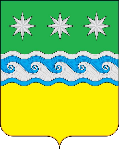 АДМИНИСТРАЦИЯ ЗАВИТИНСКОГО МУНИЦИПАЛЬНОГО ОКРУГА ГЛАВА ЗАВИТИНСКОГО МУНИЦИПАЛЬНОГО ОКРУГАП О С Т А Н О В Л Е Н И Еот  04.04.2023                                                                                                 №  465г. ЗавитинскУТВЕРЖДЕНпостановлением главы Завитинского муниципального округаот 04.004.2023 № 465Почтовый адрес для направления корреспонденцииКуйбышева ул., 44, Завитинск г.,Амурская область, 676870Фактический адрес месторасположенияКуйбышева ул., 44, Завитинск г.,Амурская область, 676870Адрес электронной почты для направления корреспонденцииadmzavitinsk@mail.ru,Телефон для справок8 (41636) 22161Телефоны отделов или иных структурных подразделений8(41636) 22600Официальный сайт в сети Интернет (если имеется)www.zavitinsk.infoФИО и должность руководителя органаЛиневич Сергей Сергеевич - глава Завитинского муниципального округаДень неделиЧасы работы (обеденный перерыв)Часы приема гражданПонедельник8.00-17.00перерыв с 12.00-13.008.00-17.00перерыв с 12.00-13.00Вторник8.00-17.00перерыв с 12.00-13.008.00-17.00перерыв с 12.00-13.00Среда	8.00-17.00перерыв с 12.00-13.008.00-17.00перерыв с 12.00-13.00Четверг8.00-17.00перерыв с 12.00-13.008.00-17.00перерыв с 12.00-13.00Пятница8.00-17.00перерыв с 12.00-13.008.00-17.00перерыв с 12.00-13.00СубботавыходнойвыходнойВоскресеньевыходнойвыходнойПочтовый адрес для направления корреспонденцииКурсаковская ул., 76 «А»,Завитинск г.,Амурская область, 676870Фактический адрес месторасположенияКурсаковская ул., 76 «А»,Завитинск г.,Амурская область, 676870Адрес электронной почты для направления корреспонденцииzav_arhiv@mail.ruТелефон для справок(41636) 22600Телефон-автоинформаторОфициальный сайт в сети Интернет ФИО руководителяГришина Марина Алексеевна, архивариусДни неделиЧасы работыПонедельник9.00-18.00перерыв с 12.00-13.00Вторник9.00-18.00перерыв с 12.00-13.00Среда9.00-18.00перерыв с 12.00-13.00Четверг9.00-18.00перерыв с 12.00-13.00Пятница9.00-18.00перерыв с 12.00-13.00СубботавыходнойВоскресеньевыходнойПочтовый адрес для направления корреспонденцииКооперативная ул., 78, Завитинск г.,Амурская область, 676870Фактический адрес месторасположенияКооперативная ул., 78, Завитинск г.,Амурская область, 676870Адрес электронной почты для направления корреспонденцииzmfc@yandex.ruТелефон для справок(41636) 21-3-11Телефон-автоинформаторОфициальный сайт в сети Интернет ФИО руководителяВотинцева Ирина ВикторовнаДни неделиЧасы работыПонедельник9.00-18.00без перерыва на обедВторник9.00-18.00без перерыва на обедСреда9.00-18.00без перерыва на обедЧетверг9.00-18.00без перерыва на обедПятница9.00-18.00без перерыва на обедСуббота9.00-13.00Воскресеньевыходной1Фамилия, имя, отчество, год рождения лица, о котором запрашивается справка(в случае смены фамилии указать фамилию на период запрашиваемой информации, год ее изменения)2Электронный адрес 3Полный почтовый адрес, телефон4Полное название организаций в запрашиваемый период, их ведомственная принадлежность5Занимаемая должность (должности)6Структурное подразделение организации(отдел, цех и т.д.)7Период работы (крайние даты трудовой деятельности)8Куда и для какой цели запрашивается справка9Вариант получения результата запроса:- по почте;- по электронной почте;- личное обращение в архив.10Копии страниц трудовой книжки (титульный лист, развороты страниц с отметками о работе в запрашиваемый период)11Копии страниц паспорта (разворот с фотографией, разворот с регистрацией)1Фамилия, имя, отчество, год рождения лица, о котором запрашивается справка(в случае смены фамилии указать фамилию на период запрашиваемой информации, год ее изменения)2Электронный адрес 3Полный почтовый адрес, телефон4Полное название организации в запрашиваемый период, её ведомственная принадлежность5Занимаемая должность (должности)6Структурное подразделение организации(отдел, цех и т.д.)7Период, за который необходимо предоставить сведения8Куда и для какой цели запрашивается справка9Вариант получения результата запроса:- по почте;- по электронной почте;- личное обращение в архив.10Копии страниц трудовой книжки (титульный лист, развороты страниц с отметками о работе в запрашиваемый период)11Копии страниц паспорта (разворот с фотографией, разворот с регистрацией)№Перечень документов, представленных заявителемКоличество экземпляровКоличество листов1Заявление23…